26 August 2021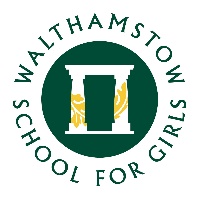 Dear Year 7 Parents and Carers Further to the last email at the end of the summer term we would like to remind you that we will be conducting Lateral Flow Covid-19 testing of all students at the start of term. You will need to provide consent for your daughter to undertake the test and thank you to all those parents and carers who have already provided that consent. If you have yet to do so please could you complete the following consent form:https://forms.office.com/r/D7BhmVKHEHThese tests are not mandatory, but we do strongly urge students to undertake a test to give added assurance of minimising the risk of spreading the virus when lessons resume at the start of term.If you have provided consent, your daughter should attend school on Thursday 2nd September at  8.30am or 9.30am.  Once their test is complete your daughter will be allowed to return home. All students with negative test results will start lessons from Friday 3rd September. Those that have a positive test result will be required to isolate for 10 days as per government guidelines.Your daughter will not need to wear uniform when conducting their 1st Lateral Flow Test but they will need to wear uniform from the following day onwards when full lessons will resume.Many Thanks,Mr JalilBusiness Manager